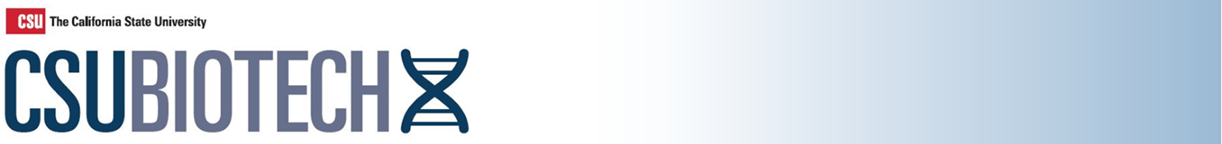 2024 FACULTY-GRADUATE STUDENT RESEARCH COLLABORATION GRANT PROGRAM COVER PAGE Proposal Due Date: Tuesday, May 28, 2024CSU Faculty Mentor InformationStudent Information (Must be an enrolled CSU graduate student [master’s or doctoral level; not yet graduated or completed degree program])Campus Approvals		  Note: CSUBIOTECH will not issue the award without IRB, IACUC and IBC approval if required. Additionally, CSUBIOTECH will not issue the award without claiming advanced to candidacy or classified status documentation if applicable.Applicant CertificationBy signing this application, I certify that, the statements herein are true, complete and accurate to the best of my knowledge. The writing submitted here is mine and I have appropriately acknowledged all external sources used in this work. I am aware that any false, fictitious, or fraudulent statements or claims may result in the removal of this application from review or in termination of the award if it has been awarded.  I will complete the project described in this grant June 30, 2025. If this application is successful, I will submit the required research report(s) to CSUBIOTECH. I authorize my campus to disclose to the CSUBIOTECH program office any substantiated violations of Title V, IX, or CSU Executive Orders 1096 or 1097. 	 Signature 					Print Name				DateCSU Faculty Mentor CertificationBy signing this application, I certify that statements provided herein are true and that I have reviewed this application. I certify I am responsible for supervising any students, paid or unpaid, who work on the project and that those students will complete all required campus trainings required prior to their involvement in the project.  This includes, but is not limited to, safety training or training specified in IRB, IBC or IACUC approvals.  I also certify I am responsible for obtaining necessary regulatory compliance approvals from our campus and any necessary approvals from collaborating, external institutions by the time an award is granted.	 Signature 					Print Name				DateInstitutional Certification – Dean or Campus-Authorized DesigneeChief Research Officers and Vice Presidents of Research system-wide have requested that CSUBIOTECH proposals be routed through campus grant “clearance” mechanisms. By signing this proposal, we, or our campus-authorized designee, acknowledge that our institution has reviewed the proposed project and supports this grant application. We acknowledge that we monitor compliance with campus regulations regarding student involvement in research. Dean or Campus-Authorized Designee signature also indicates that to the best of their knowledge that the student has not been found to be in violation of Title V, Title IX or Executive orders 1096 or 1097 in the last 5 calendar years.	 Signature 					Print Name				DatePROJECT DESCRIPTIONThe faculty-graduate student team must describe the research plans for the use of the 2024 Faculty-Graduate Student Research Collaboration funding. Plans should demonstrate the significance of the research and the need for the funding in order to continue existing research activity. If needed, the plan should also include the purchasing of related research materials, supplies, or equipment directly related to the project. A timeline for the use of funding should be included. The PROJECT DESCRIPTION is limited to one-page total. References and figures are limited to one additional ½ page combined.Use only single-spaced text, 12-point Times New Roman font or 11-point Arial, with 0.75-inch margins for all text entries. Applications not complying with this format throughout the proposal will not be accepted for review.   STUDENT APPLICANT INFORMATIONThe graduate student applicant should write this section. Please explain (1) your current status as a graduate student and (2) how the funding of this research project will support your progress towards graduation. (Limit 1/2 page.)	BUDGET REQUESTEDPlease provide a breakdown of the budget in the table below. Provide an approximate dollar amount for each category. Total award amount cannot exceed $7,500. Limit 1/2 page. The administrative note is not included in the ½ page limit.Administrative Note: CSUBIOTECH grants are issued as a result of an internal competition within the CSU and are not subject to Facilities and Administrative (F&A), or indirect, costs. F&A costs are not allowed as a grant-funded expense in proposals submitted in response to RFPs from programs, like CSUBIOTECH, that receive the majority of their support from legislatively appropriated funds, CSU lottery funds or student fees (including State University fees). The F&A foregone at the campus/auxiliary's federally negotiated off-campus rate may be shown as cost match on the proposal. This amount may be used by the auxiliary or enterprise fund as an offset to the university's cost allocation plan, in accordance with EO 753/1000.Project Title (max of 150 Characters)NameDepartmentEmailNamePhoneEmailCampusMajorStudent Campus ID #I have advanced to candidacy or classified statusBudget Requested (maximum = $7,500)I will have completed at least 2 semesters of graduate coursework by the end of Spring 2024Project involves Vertebrate AnimalsProject involves Human Subjects Project involves Biohazards or Recombinant DNABudget CategoryAmount Requested ($)1.  Student Salary (Please calculate the number of hours that are needed to complete the project – up to $7,500. If fringe benefits are expensed from the award please include in total. The student appointment may begin on or after July 1, 2024 and ends June 30, 2025.)Scholarship Category Subtotal:2.	Supplies (Please itemize supplies, equipment and/or services needed directly related to the project – up to $1,500.)Supplies Category Subtotal:TOTAL AMOUNT REQUESTED FROM CSUBIOTECH (Maximum Request = $7,500):$